RELIGIOUS OBSERVANCE FORMStudents who are unable to take examinations on a particular day during the published examination periods for reasons of religious observance (e.g. Sabbath, Friday Prayers) should complete this form and Please note that while UCEM will make every effort to avoid the times/dates in your request, owing to the logistical difficulties of scheduling a large number of examinations worldwide in a limited number of days, it may not be possible to avoid those times/dates. Personal Details:Religious ObservancePlease indicate the dates/times that you are unavailable for examinations:Supporting DocumentationYou must include supporting evidence from your religious leader with this form, (usually in the form of a letter) to confirm that due to your strict religious observance you are unable to sit examinations at the specified time.I have included supporting evidence from my Religious Leader to support my application:        Yes/NoStudent Signature:	………………………………………………………	Date:	………………………………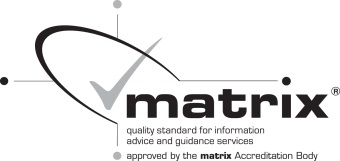 Student Number:Full Name:Contact email:Contact Telephone Number:Module Code(s):Module Name(s):Module Name(s):Module Name(s):Date(s)Reason for request